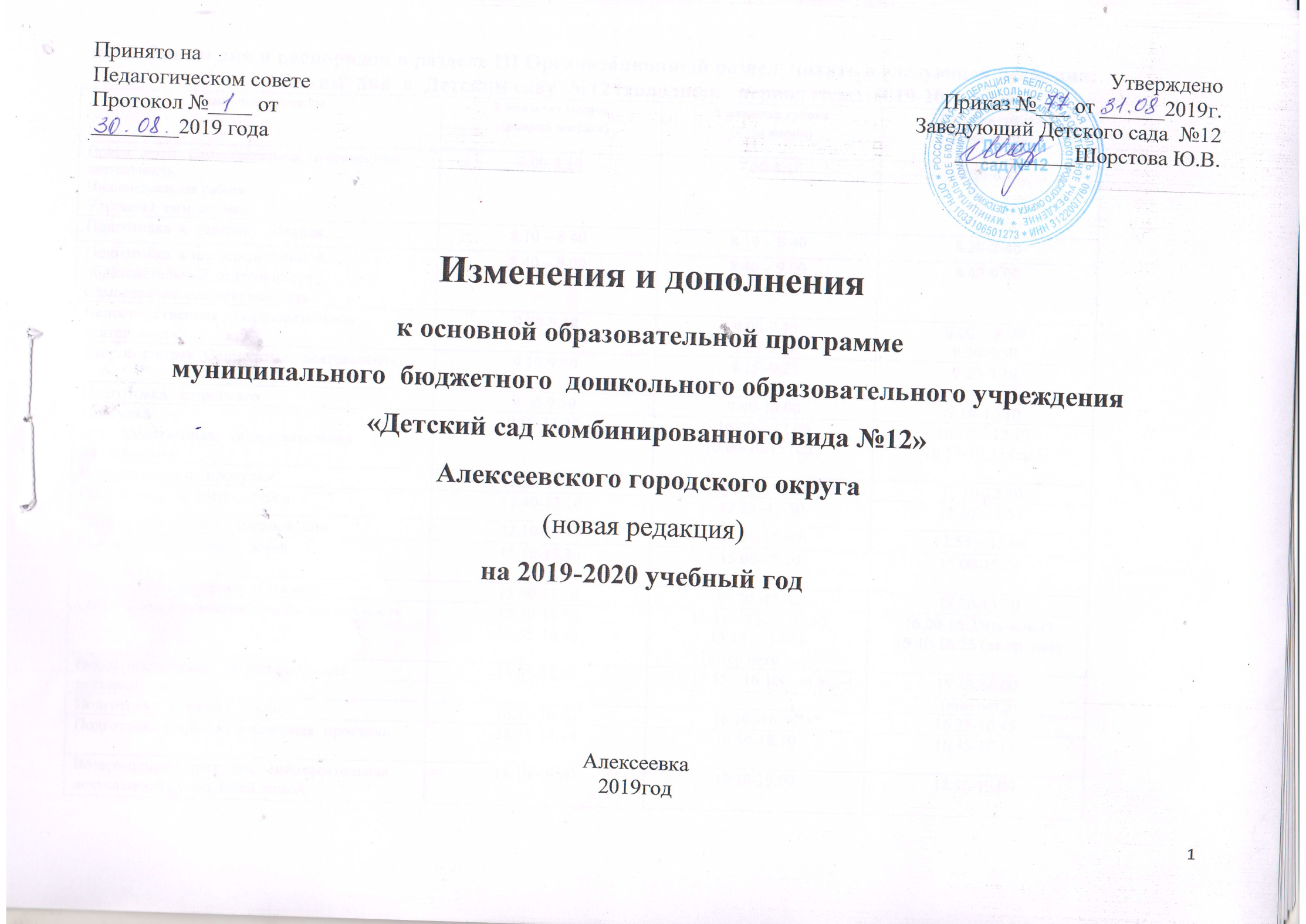 п.3.7. Режим дня и распорядок в разделе III Организационный раздел  читать в следующей редакции: Режим  дня  в  Детском саду  №12 (холодный   период года)  2019-2020 уч.годРежим  дня  в  Детском саду  №12 (теплый  период года)  на 2019-2020 уч.год Учебный план на 2019-2020 учебный годРасписание НОД в Детском саду № 12 на 2019-2020 учебный год (холодный период) Расписание культурный практик в Детском саду № 12 на 2019-2020 учебный год (теплый период)Режимные  процессы1 младшая группа(ранний возраст)2 младшая группа(4 год жизни)Средняя группа(5 год жизни)Прием  детей.  Самостоятельная   и совместная деятельность. Индивидуальная работа.Утренняя  гимнастика.7.00-8.107.00-8.107.00-8.20Подготовка  к  завтраку. Завтрак8.10 – 8.408.10 – 8.408.20-8-40Подготовка  к непосредственной  образовательной  деятельности. Самостоятельная деятельность8.40 – 9.008.40 – 9.008.40-9.00Непосредственная    образовательная  деятельность  9.00-9.109.00-9.159.25-9.409.00 – 9. 209.30-9.50 Второй завтрак. Совместная   деятельность. 9.10-9.309.15.-9.259.20-9.30 Подготовка   к прогулке. 9.30-9.509.40-10.009.50-10.10 Прогулка  Непосредственная    образовательная  деятельность  9.50-11.2010.00 – 12.0010.00-10.15 (ср.)10.10 – 12.1010.15-10.35 (ср.)Возвращение  с   прогулки.  11.20-11.4012.00 – 12.2012.10-12.30Подготовка   к  обеду.   Обед 11.40-12.1012.20.-12.5012.30 -12.55Подготовка  ко  сну. Дневной  сон12.10-15.1012.50-15.0012.55 – 15.00Постепенный  подъём  детей. 15.10-15.3015.00-15.2015.00-15.20Подготовка к полднику. Полдник.15.30-15.5015.20 -15.4515.20-15.40Совместная и самостоятельная деятельность15.50-15.5516.05-16.1515.45 – 15.55 (пон)15.45. – 16.10(вт.ср.четв.пят)16.00-16.25(пон,чет)15.40-16.25 (вт,ср .пят)Непосредственная    образовательная  деятельность  15.55-16.0515.55.- 16.10(пон.)15.40-16.00(пон.чет,)Подготовка  к  ужину. Ужин.   16.15-16.4016.10.-16.3016.25-16.45Подготовка к прогулке, вечерняя  прогулка. 16.40-18.1016.30-18.1016.45-18.15Возвращение с прогулки,  самостоятельная деятельность, уход детей домой.18.10-19.0018.10-19.0018.15-19.00Режимные  процессыСтаршая группа(6 год жизни)Подготовительная группа А(7 год жизни)Подготовительная группа Б(7 год жизни)Прием  детей.  Самостоятельная   и совместная деятельность. Индивидуальная работа. Утренняя  гимнастика.7.00-8.107.00-8.157.00-8.15Подготовка  к  завтраку. Завтрак8.10-8.308.15-8.308.15-8.30Подготовка  к непосредственной  образовательной  деятельности. Самостоятельная деятельность8.30-9.008.30-8.509.20. -9.30     8.30-8.509.20. -9.30     Непосредственная    образовательная  деятельность  9.00 -9.259.45-10.05 8.50-9.209.30-10.0010.10-10.408.50-9.209.30-10.0010.10-10.40Второй завтрак. Совместная   деятельность.9.25-9.4510.00-10.1010.00-10.10Подготовка   к прогулке. 10.05-10.2010.40-11.0010.40-11.00Прогулка  Непосредственная    образовательная  деятельность  10.20-12.3010.05-11.00 (ср)11.00 -12.4511.10-11.40 (ср.)11.00 -12.4511.50-12.20 (ср.)Возвращение  с   прогулки.  12.30-12.4012.45-12.5512.45-12.55Подготовка   к  обеду.   Обед 12.40-13.0012.55 – 13.1512.55 – 13.15Подготовка  ко  сну. Дневной  сон13.00-15.0013.15 -15.0013.15 -15.00Постепенный  подъём  детей. 15.00-15.1515.00-15.1015.00-15.10Подготовка к полднику. Полдник.15.15-15.3015.10-15.3015.10-15.30Совместная и самостоятельная деятельность15.30-16.25(ср,чет) 15.55-16.25 (пон,вт,пят.)15.30-16.00 (вт. пят)15.30-16.30(пон.чет ср,)15.30-16.00(пон. чет)15.30-16.30(вт.ср,пят)Непосредственная    образовательная  деятельность  15.30 – 15.55 (пон,вт,пят.)16.00-16.30 (вт. пят)16.00-16.30 (пон. чет)  Подготовка  к  ужину. Ужин.   16.25-16.4516.30-16.5516.30-16.55Подготовка к прогулке, вечерняя  прогулка. 16.45-18.2016.55-18.2516.55-18.25Возвращение с прогулки,  самостоятельная деятельность, уход детей домой.18.20-19.0018.25- 19.0018.25- 19.00Режимные  процессы1 младшая группа(ранний возраст)2 младшая группа(4 год жизни)Средняя группа(5 год жизни)Прием  детей на участке Игровая  самостоятельная   и совместная деятельность. Подготовка  к утренней  гимнастике 7.00-8.007.00-8.007.00-8.00Утренняя  гимнастика  на свежем воздухе8.00-8.058.00-8.058.00-8.05Подготовка  к  завтраку. Совместная  деятельность.  Завтрак8.05 – 8.358.05 – 8.358.05 – 8.35Игровая  самостоятельная  деятельность. 8.35 – 9.008.35 – 8.508.35 – 8.50Подготовка   к прогулке. Одевание. Совместная  деятельность9.00-9.108.50-9.108.50-9.10Прогулка  Непосредственная    образовательная  деятельность  на участкеВторой завтрак (фрукты, витаминный чай)9.10-11.209.20-9.309.30 -10.009.10-11.309.35-9.509.50 -10.109.10-11.309.55-10.1010.10 – 10.30Возвращение  с   прогулки.  Раздевание. Мытье ног. Совместная  деятельность11.20-11.4011.30-11.5011.30-11.50Подготовка   к  обеду.   Совместная  деятельность. Обед 11.40.-12.1011.50.-12.2011.50.-12.20Подготовка  ко  сну. Дневной  сон12.10-15.3012.20-15.2012.20-15.20Постепенный  подъём  детей. Гимнастика  после  дневного  сна. Совместная  деятельность15.30-15.5015.20-15.4015.20-15.40Подготовка к полднику. Полдник.15.50 -16.1015.40 -15.5515.40 -15.55 Прогулка. Совместная деятельность.  16.10.-16.4515.55.-16.4515.55.-16.45Подготовка  к  ужину.   Ужин16.45-17.0016.45-17.0016.45-17.00Вечерняя  прогулка. Самостоятельная  деятельность  детей.  Взаимодействие с семьями воспитанников17.00 -.19.0017.00 -.19.0017.00 -.19.00Режимные  процессыСтаршая группа(6 год жизни)Подготовительная группа А(7 год жизни)Подготовительная группа Б(7 год жизни)Прием  детей на участке Игровая  самостоятельная   и совместная деятельность. Подготовка  к утренней  гимнастике 7.00-8.007.00.-8.007.00-8.00Утренняя  гимнастика  на свежем воздухе8.00-8.108.00-8.108.00-8.10Подготовка  к  завтраку. Совместная  деятельность.  Завтрак8.10-8-358.10.-.8.308.10.-.8.30Игровая  самостоятельная  деятельность. 8.35-9.008.30 – 9.008.30-9.00Подготовка   к прогулке. Одевание. Совместная  деятельность9.00-9.109.00-9.10.9.00-9.10Прогулка  Непосредственная    образовательная  деятельность  на участкеВторой завтрак (фрукты, витаминный чай)9.10 – 12.0010.15 – 10.3510.00-10.159.10.-12.3010.40-11.05 10.00-10.159.10 – 12.3011.10 – 11.4010.00-10.15Возвращение  с   прогулки.  Раздевание. Мытье ног. Совместная  деятельность12.00-12.2012.30 – 12.4512.30 – 12.45Подготовка   к  обеду.   Совместная  деятельность. Обед 12.20 -12.5012.45 -13.0512.45 -13.05Подготовка  ко  сну. Дневной  сон12.50 – 15.2013.05-15.3013.05-15.30Постепенный  подъём  детей. Гимнастика  после  дневного  сна. Совместная  деятельность15.20-15.4015.30-15.5015.30-15.50Подготовка к полднику. Полдник.15.40-.16.0015.50-16.1015.50-16.10 Прогулка. Совместная деятельность.  16.00-16.4516.10-16.4516.10-16.45Подготовка  к  ужину.   Ужин16.45-17.0016.45 – 17.0016.45 – 17.00Вечерняя  прогулка. Самостоятельная  деятельность  детей.  Взаимодействие с семьями воспитанников17.00-19.0017.00.-19.0017.00-19.00Образовательная областьОбразовательная областьОбразовательная областьВид деятельностиКоличество образовательных ситуаций и занятий в неделюКоличество образовательных ситуаций и занятий в неделюКоличество образовательных ситуаций и занятий в неделюКоличество образовательных ситуаций и занятий в неделюКоличество образовательных ситуаций и занятий в неделюКоличество образовательных ситуаций и занятий в неделюКоличество образовательных ситуаций и занятий в неделюКоличество образовательных ситуаций и занятий в неделюКоличество образовательных ситуаций и занятий в неделюКоличество образовательных ситуаций и занятий в неделюКоличество образовательных ситуаций и занятий в неделюРанний возрастдети 4го года жизни (до 15 минут)дети 4го года жизни (до 15 минут)дети 4го года жизни (до 15 минут)дети 4го года жизни (до 15 минут)дети 4го года жизни (до 15 минут)дети 5го года жизни(до 20 минут)дети 6го годажизни (до 25 минут)дети 7го года жизни А (до 30 минут)дети 7го года жизни Б(до 30 минут)дети 7го года жизни Б(до 30 минут)Обязательная частьОбязательная частьОбязательная частьОбязательная частьОбязательная частьОбязательная частьОбязательная частьОбязательная частьОбязательная частьОбязательная частьОбязательная частьОбязательная частьОбязательная часть1. Физическое развитие1. Физическое развитиеДвигательная деятельностьДвигательная деятельность2 образовательных ситуации2 образовательных ситуации3  занятия, одно из которых проводится на открытом  воздухе3  занятия, одно из которых проводится на открытом  воздухе3  занятия, одно из которых проводится на открытом  воздухе3  занятия, одно из которых проводится на открытом  воздухе3  занятия, одно из которых проводится на открытом  воздухе3  занятия, одно из которых проводится на открытом  воздухе3  занятия, одно из которых проводится на открытом  воздухе3  занятия, одно из которых проводится на открытом  воздухе3  занятия, одно из которых проводится на открытом  воздухе2. Речевое развитие2. Речевое развитие Коммуникативная деятельность (владение речью)  Коммуникативная деятельность (владение речью) 1 образовательная ситуация, а также во всех образовательных ситуациях1 образовательная ситуация, а также во всех образовательных ситуациях1 образовательная ситуация, а также во всех образовательных ситуациях1 образовательная ситуация, а также во всех образовательных ситуациях1 образовательная ситуация, а также во всех образовательных ситуациях1 образовательная ситуация, а также во всех образовательных ситуациях1 образовательная ситуация, а также во всех образовательных ситуациях1 образовательная ситуация, а также во всех образовательных ситуациях1 образовательная ситуация, а также во всех образовательных ситуациях1 образовательная ситуация, а также во всех образовательных ситуациях1 образовательная ситуация, а также во всех образовательных ситуациях2. Речевое развитие2. Речевое развитиеКоммуникативная деятельность (обучение грамоте)Коммуникативная деятельность (обучение грамоте)--1 образовательная ситуация1 образовательная ситуация1 образовательная ситуация1 образовательная ситуация2. Речевое развитие2. Речевое развитиеКоммуникативная деятельность (художественная литература)Коммуникативная деятельность (художественная литература)в совместной деятельности детей и взрослого в режимных моментахв совместной деятельности детей и взрослого в режимных моментахв совместной деятельности детей и взрослого в режимных моментахв совместной деятельности детей и взрослого в режимных моментахв совместной деятельности детей и взрослого в режимных моментахв совместной деятельности детей и взрослого в режимных моментахв совместной деятельности детей и взрослого в режимных моментахв совместной деятельности детей и взрослого в режимных моментах1 образовательная ситуация1 образовательная ситуация1 образовательная ситуация3.Позавательное развитие3.Позавательное развитиеПознавательно- исследовательская деятельность (окр.мир\ мир природы)Познавательно- исследовательская деятельность (окр.мир\ мир природы)1 образовательная ситуация1 образовательная ситуация1 образовательная ситуация1 образовательная ситуация1 образовательная ситуация1 образовательная ситуация1 образовательная ситуация1 образовательная ситуация1 образовательная ситуация1 образовательная ситуация1 образовательная ситуация3.Позавательное развитие3.Позавательное развитие Познавательно- исследовательская деятельность (математика)  Познавательно- исследовательская деятельность (математика) 1 образовательная ситуация1 образовательная ситуация1 образовательная ситуация1 образовательная ситуация1 образовательная ситуация1 образовательная ситуация1 образовательная ситуация1 образовательная ситуация1 образовательная ситуация1 образовательная ситуация1 образовательная ситуация4. Социально – коммуникативное  развитиеКоммуникативная деятельностьКоммуникативная деятельностьКоммуникативная деятельность1 образовательная ситуация и в режимных моментах1 образовательная ситуация и в режимных моментах1 образовательная ситуация и в режимных моментах1 образовательная ситуация и в режимных моментах1 образовательная ситуация и в режимных моментах1 образовательная ситуация и в режимных моментах1 образовательная ситуация и в режимных моментах1 образовательная ситуация и в режимных моментах2 образовательных ситуации2 образовательных ситуации2 образовательных ситуации5. Художественно-эстетическое развитиеХудожественно – продуктивная деятельностьХудожественно – продуктивная деятельностьХудожественно – продуктивная деятельность2 образовательных ситуации2 образовательных ситуации2 образовательных ситуации2 образовательных ситуации2 образовательных ситуации2 образовательных ситуации2 образовательных ситуации2 образовательных ситуации2 образовательных ситуации2 образовательных ситуации2 образовательных ситуацииКоррекционная - работаКоррекционная - работа Коммуникативная деятельность (педагог – психолог) Коммуникативная деятельность (педагог – психолог)в совместной деятельности детей и взрослого и   в режимных  моментахв совместной деятельности детей и взрослого и   в режимных  моментахв совместной деятельности детей и взрослого и   в режимных  моментахв совместной деятельности детей и взрослого и   в режимных  моментахв совместной деятельности детей и взрослого и   в режимных  моментахв совместной деятельности детей и взрослого и   в режимных  моментах1 образовательная ситуация1 образовательная ситуация1 образовательная ситуация1 образовательная ситуация1 образовательная ситуацияКоррекционная - работаКоррекционная - работа Коммуникативная деятельность (учитель – логопед) Коммуникативная деятельность (учитель – логопед)в совместной деятельности детей и взрослого в режимных моментахв совместной деятельности детей и взрослого в режимных моментахв совместной деятельности детей и взрослого в режимных моментахв совместной деятельности детей и взрослого в режимных моментахв совместной деятельности детей и взрослого в режимных моментахв совместной деятельности детей и взрослого в режимных моментахв совместной деятельности детей и взрослого в режимных моментахв совместной деятельности детей и взрослого в режимных моментахв совместной деятельности детей и взрослого в режимных моментахв совместной деятельности детей и взрослого в режимных моментахв совместной деятельности детей и взрослого в режимных моментахИтого в неделю (обязательная часть)Итого в неделю (обязательная часть)Итого в неделю (обязательная часть)Итого в неделю (обязательная часть)8 образовательных ситуаций и занятий8 образовательных ситуаций и занятий8 образовательных ситуаций и занятий9 образовательных ситуаций и занятий9 образовательных ситуаций и занятий9 образовательных ситуаций и занятий10 образовательных ситуаций и занятий11 образовательных ситуаций и занятий13 образовательных ситуаций и занятий13 образовательных ситуаций и занятий13  образовательных ситуаций и занятийЧасть, формируемая участниками образовательных отношенийЧасть, формируемая участниками образовательных отношенийЧасть, формируемая участниками образовательных отношенийЧасть, формируемая участниками образовательных отношенийЧасть, формируемая участниками образовательных отношенийЧасть, формируемая участниками образовательных отношенийЧасть, формируемая участниками образовательных отношенийЧасть, формируемая участниками образовательных отношенийЧасть, формируемая участниками образовательных отношенийЧасть, формируемая участниками образовательных отношенийЧасть, формируемая участниками образовательных отношенийЧасть, формируемая участниками образовательных отношенийЧасть, формируемая участниками образовательных отношенийЧасть, формируемая участниками образовательных отношенийЧасть, формируемая участниками образовательных отношенийХудожественно-эстетическое развитиеХудожественно-эстетическое развитиеХудожественно-эстетическое развитиеМузыкальная деятельность (парциальная  программа  «Ладушки»)2 образовательные ситуации2 образовательные ситуации2 образовательные ситуации2 образовательные ситуации2 образовательные ситуации2 образовательные ситуации2 образовательные ситуации2 образовательные ситуации2 образовательные ситуации2 образовательные ситуации2 образовательные ситуацииПознавательное развитиеПознавательное развитиеПознавательное развитиеПознавательно- исследовательская деятельность (парциальная  программа  «Белгородоведение»)----1 образовательная ситуация и в совместной деятельности детей и взрослого в режимных моментах1 образовательная ситуация и в совместной деятельности детей и взрослого в режимных моментах1 образовательная ситуация и в совместной деятельности детей и взрослого в режимных моментах(2 раза в месяц)1 образовательная ситуация и в совместной деятельности детей и взрослого в режимных моментах1 образовательная ситуация и в совместной деятельности детей и взрослого в режимных моментах1 образовательная ситуация и в совместной деятельности детей и взрослого в режимных моментахПознавательное развитиеПознавательное развитиеПознавательное развитиеПознавательно- исследовательская деятельность (парциальная  программа  «Добрый мир»)------1 образовательная ситуация и в совместной деятельности детей и взрослого в режимных моментах (2 раза в месяц)1 образовательная ситуация и в совместной деятельности детей и взрослого в режимных моментах1 образовательная ситуация и в совместной деятельности детей и взрослого в режимных моментах1 образовательная ситуация и в совместной деятельности детей и взрослого в режимных моментахИтого в неделю (вариативная  часть)Итого в неделю (вариативная  часть)Итого в неделю (вариативная  часть)Итого в неделю (вариативная  часть)2 образовательных ситуации и занятия2 образовательных ситуации и занятия2 образовательных ситуации и занятия2 образовательных ситуации и занятия2 образовательных ситуации и занятия3 образовательных ситуации и занятия 4 образовательных ситуации и занятия 4 образовательных ситуации и занятия 4 образовательных ситуации и занятияИтогоИтогоИтогоИтого1010101011131314171717группапонедельниквторниксредачетвергпятницанагрузка1 младшая группа (ранний возраст)Музыкальная деятельность(художественно-эстетическое развитие) 9.00 – 9.10 Коммуникативная деятельность (речевое развитие-владение речью) 15.55-16.05  Познавательно- исследовательская деятельность (познавательное развитие -математика) 9.00 – 9.10Двигательная деятельность (физическое развитие) 15.55-16.05Музыкальная деятельность(художественно-эстетическое развитие) 9.00 – 9.10 Художественно – продуктивная деятельность (художественно-эстетическое развитие – рис\леп)15.55-16.05Художественно – продуктивная деятельность (художественно-эстетическое развитие -апл \конст)9.00 – 9.10Коммуникативная деятельность (социально-коммуникативное развитие) 15.55-16.05Познавательно- исследовательская деятельность (познавательное развитие- окр.мир\ мир природы)9.00 -.9.10Двигательная деятельность (физическое развитие) 15.55-16.0510з –1ч. 40мин2 младшая группа (4 год жизни)Коммуникативная деятельность (речевое развитие-владение речью) 9.00 – 9.15Музыкальная деятельность(художественно-эстетическое развитие) 9.25 – 9.40Коммуникативная деятельность (социально-коммуникативное развитие) 15.55-16.10Познавательно- исследовательская деятельность (познавательное развитие- окр.мир\ мир природы)9.00 – 9.15Двигательная деятельность (физическое развитие) 9.25 – 9.40 Художественно – продуктивная деятельность (художественно-эстетическое развитие – рис\леп)9.00 - 9.15Двигательная деятельность (физическое развитие)  (на воздухе)10.00 – 10.15 Познавательно- исследовательская деятельность (познавательное развитие -математика) 9.00 – 9.15Музыкальная деятельность(художественно-эстетическое развитие) 9.25 – 9.40Художественно – продуктивная деятельность (художественно-эстетическое развитие -апл \конст)9.00 – 9.15Двигательная деятельность (физическое развитие) 9.25 – 9.4011з – 2ч.45мин Средняя группа (5 год жизни) Коммуникативная деятельность (социально-коммуникативное развитие) 9.00 – 9.20Коммуникативная деятельность (речевое развитие-владение речью) 9.30 – 9.50Двигательная деятельность (физическое развитие) 15.40 – 16.00Музыкальная деятельность(художественно-эстетическое развитие) 9.00 – 9.20 Познавательно- исследовательская деятельность (познавательное развитие- окр.мир\ мир природы)9.30 – 9.50Познавательно- исследовательская деятельность (познавательное развитие -математика) 9.00 – 9.20Художественно – продуктивная деятельность (художественно-эстетическое развитие – рис\леп)9.30 – 9.50Двигательная деятельность (физическое развитие)  (на воздухе) 10.15 – 10.35Коммуникативная деятельность (социально-коммуникативное развитие) 9.00 – 9.20Познавательно- исследовательская деятельность (познавательное развитие - Белгородоведение)9.30 – 9.50Двигательная деятельность (физическое развитие) 15.40 – 16.00Музыкальная деятельность(художественно-эстетическое развитие) 9.00 – 9.20 Художественно – продуктивная деятельность (художественно-эстетическое развитие -апл \конст)9.30-9-5013з – 4ч. 20 минСтаршая группа (6 год жизни) Коммуникативная деятельность (речевое развитие-владение речью) 9.00 – 9.25Музыкальная деятельность(художественно-эстетическое развитие)  9.45 – 10.05Коммуникативная деятельность (социально-коммуникативное развитие) 15.30 – 15.55Художественно – продуктивная деятельность (художественно-эстетическое развитие – рис\леп)9.00 – 9.25Познавательно- исследовательская деятельность (познавательное развитие- окр.мир\ мир природы)9.45 -10.05Двигательная деятельность (физическое развитие) 15.30 – 15.55Познавательно- исследовательская деятельность (познавательное развитие -математика) 9.00 – 9.25Познавательно- исследовательская деятельность (познавательное развитие - Белгородоведение)\ Православие)9.45 -10.05Двигательная деятельность (физическое развитие)  (на воздухе) 10.35- 11.00Художественно – продуктивная деятельность (художественно-эстетическое развитие -апл \конст) 9.00 -9.25Музыкальная деятельность(художественно-эстетическое развитие) 9.45 -10.05 Коммуникативная деятельность (речевое развитие –обучение грамоте)9.00 -9.25Коммуникативная деятельность (социально-коммуникативное развитие) 9.45 -10.05 Двигательная деятельность (физическое развитие) 15.30 – 15.559*25мин+5*20мин=5ч.25минПодготовительная группа А(7 год жизни) Коммуникативная деятельность (социально-коммуникативное развитие) 8.50 – 9.20Коммуникативная деятельность (речевое развитие-владение речью) 9.30 – 10.00Музыкальная деятельность(художественно-эстетическое развитие) 10.10 – 10.40Познавательно- исследовательская деятельность (познавательное развитие - Белгородоведение)8.50 – 9.20Коммуникативная деятельность (социально-коммуникативное развитие) 9.30 – 10.00 Познавательно- исследовательская деятельность (познавательное развитие - Православие)10.10 – 10.40Двигательная деятельность (физическое развитие) 16.00 – 16.30Познавательно- исследовательская деятельность (познавательное развитие -математика) 8.50 – 9.20 Коммуникативная деятельность (речевое развитие – худ.лит –ра)9.30 – 10.00 Двигательная деятельность (физическое развитие)  (на воздухе )11.10 – 11.40Познавательно- исследовательская деятельность (познавательное развитие- окр.мир\ мир природы)8.50 – 9.20Художественно – продуктивная деятельность (художественно-эстетическое развитие -апл \конст)9.30 – 10.00 Музыкальная деятельность(художественно-эстетическое развитие) 10.10 – 10.40Коммуникативная деятельность (социально-коммуникативное развитие -основы безопасного поведения)8.50-9.20 Коммуникативная деятельность (речевое развитие – обучение грамоте)9.30 – 10.00Художественно – продуктивная деятельность (художественно-эстетическое развитие – рис\леп)10.10 – 10.40Двигательная деятельность (физическое развитие)  16.00 – 16.3017з– 8ч. 30 минПодготовительная группа Б(7 год жизни) Познавательно- исследовательская деятельность (познавательное развитие -математика) 8.50 – 9.20 Коммуникативная деятельность (социально-коммуникативное развитие -основы безопасного поведения)9.30 – 10.00Двигательная деятельность (физическое развитие) 16.00 – 16.30Коммуникативная деятельность (речевое развитие-владение речью) 8.50 – 9.20Художественно – продуктивная деятельность (художественно-эстетическое развитие -апл \конст)9.30 – 10.00 Музыкальная деятельность(художественно-эстетическое развитие) 10.10 – 10.40Коммуникативная деятельность (речевое развитие –обучение грамоте)8.50 – 9.20 Познавательно- исследовательская деятельность (познавательное развитие - Православие)9.30 – 10.00 Художественно – продуктивная деятельность (художественно-эстетическое развитие – рис\леп)10.10 – 10.40Двигательная деятельность (физическое развитие)  (на воздухе)11.50 – 12.20Познавательно- исследовательская деятельность (познавательное развитие - Белгородоведение)8.50 – 9.20Коммуникативная деятельность (речевое развитие – худ.лит –ра)9.30 – 10.00Коммуникативная деятельность (социально-коммуникативное развитие) 10.10 – 10.40Двигательная деятельность (физическое развитие)  16.00 – 16.30Познавательно- исследовательская деятельность (познавательное развитие- окр.мир\ мир природы)8.50-9.20Коммуникативная деятельность (социально-коммуникативное развитие) 9.30 – 10.00Музыкальная деятельность(художественно-эстетическое развитие) 10.10 – 10.4017з– 8ч.30 мингруппапонедельниквторниксредачетвергпятница1 младшая группа (ранний возраст)Музыкальная деятельность(художественно-эстетическое развитие) 9.20 – 9.30Двигательная деятельность (физическое развитие) 9.20 – 9.30Художественно – продуктивная деятельность (художественно-эстетическое развитие )9.20 – 9.30Музыкальная деятельность(художественно-эстетическое развитие) 9.20 – 9.30Двигательная деятельность (физическое развитие) 9.20 – 9.302 младшая группа (4 год жизни)Музыкальная деятельность(художественно-эстетическое развитие) 9.35 – 9.50Двигательная деятельность (физическое развитие) 9.35 – 9.50Художественно – продуктивная деятельность (художественно-эстетическое развитие ) 9.35 – 9.50Музыкальная деятельность(художественно-эстетическое развитие) 9.35 – 9.50Двигательная деятельность (физическое развитие) 9.35 – 9.50Средняя группа (5 год жизни) Музыкальная деятельность(художественно-эстетическое развитие) 9.55 – 10.10Двигательная деятельность (физическое развитие) 9.55 – 10.10Художественно – продуктивная деятельность (художественно-эстетическое развитие )9.55 – 10.10Музыкальная деятельность(художественно-эстетическое развитие) 9.55 – 10.10Двигательная деятельность (физическое развитие) 9.55 – 10.10 Старшая группа (6 год жизни) Музыкальная деятельность(художественно-эстетическое развитие) 10.15-10.35Двигательная деятельность (физическое развитие) 10.15-10.35Художественно – продуктивная деятельность (художественно-эстетическое развитие )10.15-10.35Музыкальная деятельность(художественно-эстетическое развитие) 10.15-10.35Двигательная деятельность (физическое развитие) 10.15-10.35Подготовительная группа А(7 год жизни) Музыкальная деятельность(художественно-эстетическое развитие) 10.40 – 11.05Двигательная деятельность (физическое развитие) 10.40 – 11.05Художественно – продуктивная деятельность (художественно-эстетическое развитие )10.40 – 11.05Музыкальная деятельность(художественно-эстетическое развитие) 10.40 – 11.05Двигательная деятельность (физическое развитие) 10.40 – 11.05Подготовительная группа Б(7 год жизни) Музыкальная деятельность(художественно-эстетическое развитие) 11.10 – 11.40Двигательная деятельность (физическое развитие) 11.10 – 11.40Художественно – продуктивная деятельность (художественно-эстетическое развитие )11.10 – 11.40Музыкальная деятельность(художественно-эстетическое развитие) 11.10 – 11.40Двигательная деятельность (физическое развитие) 11.10 – 11.40